Sınav öncesinde sınav evrakı koordinatörlükten alınırken aşağıdaki kısım doldurulacaktır. Sınav esnasında sınav ortamını bozan herhangi bir olumsuzluk yaşanmamıştır. Sınava ….. kişi katılmıştır. Soru kitapçıkları ve optik formlar eksiksiz alınmıştır.Sınav Sonrasında sınav evrakı koordinatörlüğe teslim edilirken aşağıdaki kısım doldurulacaktır.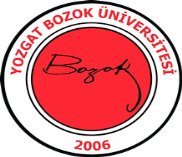 YOZGAT BOZOK ÜNİVERSİTESİ  TIP FAKÜLTESİSINAV TESLİM TUTANAĞI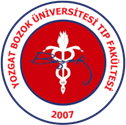 YOZGAT BOZOK ÜNİVERSİTESİ  TIP FAKÜLTESİSINAV TESLİM TUTANAĞIYOZGAT BOZOK ÜNİVERSİTESİ  TIP FAKÜLTESİSINAV TESLİM TUTANAĞIYOZGAT BOZOK ÜNİVERSİTESİ  TIP FAKÜLTESİSINAV TESLİM TUTANAĞISınav AdıSınav YeriTarih ve SaatSınav sırasında gözlenen olumsuzlukları ayrıntılı olarak belirtiniz (varsa).İmza:AdıSoyadıÜnvanıİmzaGözetmenGözetmenGözetmenSoru Kitapçığı:…… adetTeslim EdenİmzaTeslim EdenİmzaOptik Form:…… adetTeslim EdenİmzaTeslim EdenİmzaYoklama Evrağı:…… adetTeslim EdenİmzaTeslim EdenİmzaDiğer (belirtiniz):Teslim EdenİmzaTeslim EdenİmzaTarih:Teslim EdenİmzaTeslim EdenİmzaSaat:Teslim EdenİmzaTeslim Edenİmza